Ministers for March 10th, 2024Ushers and Greeters: Jack and Dawn IvyLectors: Isabella Mendes, Dawn Ivy, and Jack IvyGeneral Information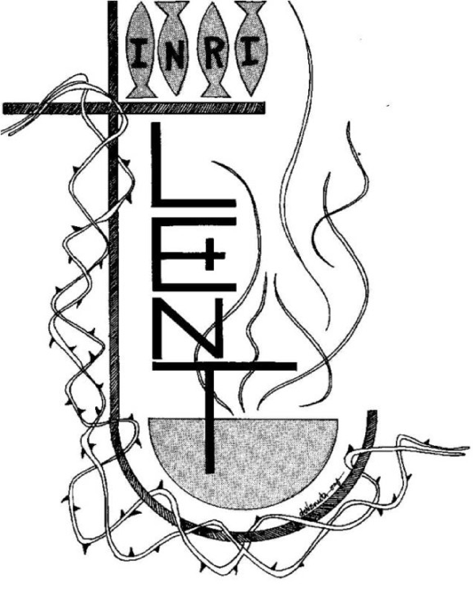 Supply Priest: The Rev. Dr. Michelle BoomgaardSenior Warden: Scott YeazellJunior Warden: Steve Sharp Treasurer: Ken BladhClerk of Vestry: Kelly ZellerVestry at Large: Joy Meyers, Marjory Wentworth, Anne Strothman, Bill Hicks, Lori Swafford, and Rick EveringhamParish Administrator & Program Coordinator: Kelly ZellerDirector of Music: Dr. Christopher DurrenbergerFacility Manager: Paul McAfeeBookkeeper: Tina Knox   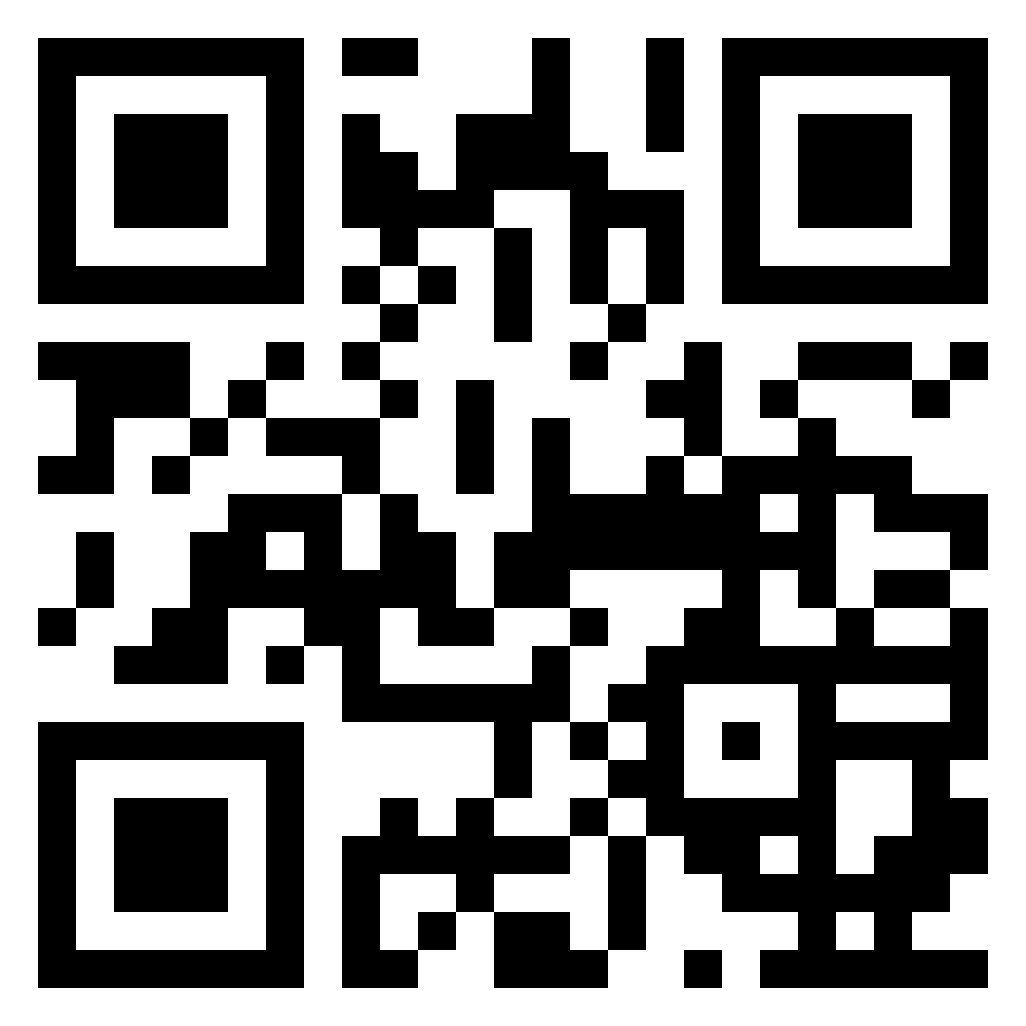              Christ Church’s Online givingGo to christspringfield.org or use the QR code Go to the tab in the upper right-hand corner marked “Online Giving”Click on the online giving link in blueFill in the amount you would like to giveNext, use the drop box Pledged Giving for a Pledge or Miscellaneous Giving for other givingIf you choose Miscellaneous Giving, there is another memo drop box for the type of giving-choose oneFill out the rest of the formPress ContinueOn the next page, press continueThen enter your billing informationThank you!- If you have questions or concerns, please contact Kelly Zeller at zellerk0611@gmail.com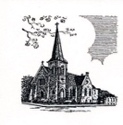        Christ Episcopal Church409 East High StreetSpringfield, Ohio 45505937-323-8651www.christspringfield.orgINFORMATION FOR NEWCOMERS: WELCOME TO CHRIST CHURCH!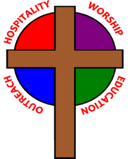 Our motto is true whether you're here for the very first timeor you've been a member for decades –There is a place for you at God's Table!The worship service has two main parts: the Liturgy of the Word, which includes Scripture readings and a sermon, and the Liturgy of the Table, which is also called Holy Eucharist or Communion. You will notice moments in the service when people stand, kneel, bow, and make the sign of the cross. There is no one “right” way to worship, so do what is comfortable for you at any given time in worship.All Baptized Christians are welcome at Christ’s Table for Communion. If you do not wish to receive communion, you may come forward and request a blessing. If you wish to receive communion in your pew, please notify the ushers. And if you need a gluten-free wafer, just let Rev. Michelle know.If you have not been baptized, or if you have questions about Holy Baptism, please talk to The Rev. Dr. Michelle Boomgaard after the service -- the people of Christ Church would love to walk with you to your baptism and beyond! Finally, if you are a visitor, please fill-out a Welcome Card on the back of the pew, so we can add you to our weekly information email the NewsNote. The Holy Eucharist Rite IOpening Acclamation	Celebrant:  Bless the Lord who forgiveth all our sins. 	People:      His mercy endureth forever.Kyrie	                                                                                  		Lord. have mercy upon us.		Christ, have mercy upon us.		Lord, have mercy upon us.The Invitation to Confession                                                                             BCP 319The Confession (bottom of page)                                                                      BCP 320The Absolution                                                                                                  Collect of the DayGracious Father, whose blessed Son Jesus Christ came down from heaven to be the true bread which gives life to the world: Evermore give us this bread, that he may live in us, and we in him; who lives and reigns with you and the Holy Spirit, one God, now and forever. Amen.The First Lesson                                                                                    Numbers 21:4-9Psalm 107:1-3, 17-22                                                                                        BCP 746                                  The Second Lesson                                                                              Ephesians 2:1-10The Holy Gospel                                                                                        John 3:14-21The Sermon                                                              The Rev. Dr. Michelle BoomgaardThe Nicene Creed                                                                                             BCP 326The Prayers of the People                                                                                 BCP 328After each petition, the people respond, Hear our prayer.The Collect For PeaceGrant, O God, that your holy and life-giving Spirit may so move every human heart, that barriers which divide us may crumble, suspicions disappear, and hatreds cease; that our divisions being healed, we may live in justice and peace; through Jesus Christ our Lord. Amen.Peace                                                                                                                 BCP 332AnnouncementsThe Doxology	                                                                     All things come of thee, O LordAnd of thine own have we given thee.The Holy CommunionThe Great Thanksgiving: Eucharistic Prayer I                                                 BCP 333(after the Sanctus, stand or kneel)The Lord’s Prayer                                                                                             BCP 336The Breaking of the Bread                                                                                BCP 337The Prayer of Humble Access                                                                           BCP 337The Communion of the People					                       BCP 337Post-communion Prayer                                                                                   BCP 339The Blessing The Dismissal	Celebrant: Go in peace to love and serve the Lord. 	People:      Thanks be to God.